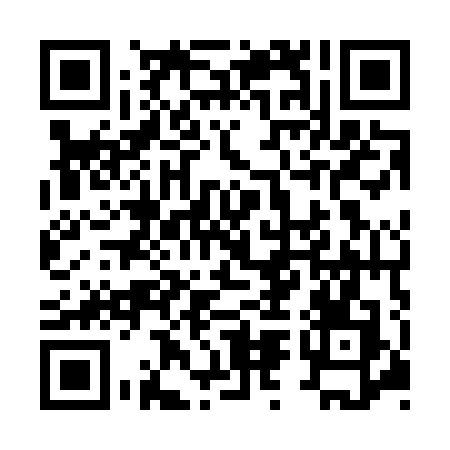 Ramadan times for Arrabury, AustraliaMon 11 Mar 2024 - Wed 10 Apr 2024High Latitude Method: NonePrayer Calculation Method: Muslim World LeagueAsar Calculation Method: ShafiPrayer times provided by https://www.salahtimes.comDateDayFajrSuhurSunriseDhuhrAsrIftarMaghribIsha11Mon5:175:176:3512:464:156:566:568:1012Tue5:175:176:3512:464:146:556:558:0913Wed5:185:186:3612:454:146:546:548:0714Thu5:195:196:3612:454:136:536:538:0615Fri5:195:196:3712:454:136:526:528:0516Sat5:205:206:3712:444:126:516:518:0417Sun5:205:206:3812:444:126:506:508:0318Mon5:215:216:3812:444:116:496:498:0219Tue5:225:226:3912:444:116:486:488:0120Wed5:225:226:3912:434:106:476:477:5921Thu5:235:236:4012:434:096:466:467:5822Fri5:235:236:4012:434:096:456:457:5723Sat5:245:246:4112:424:086:446:447:5624Sun5:245:246:4112:424:086:426:427:5525Mon5:255:256:4212:424:076:416:417:5426Tue5:255:256:4212:424:066:406:407:5327Wed5:265:266:4312:414:066:396:397:5228Thu5:265:266:4312:414:056:386:387:5029Fri5:275:276:4412:414:046:376:377:4930Sat5:275:276:4412:404:046:366:367:4831Sun5:285:286:4512:404:036:356:357:471Mon5:285:286:4512:404:026:346:347:462Tue5:295:296:4612:394:026:336:337:453Wed5:295:296:4612:394:016:326:327:444Thu5:305:306:4712:394:006:316:317:435Fri5:305:306:4712:394:006:296:297:426Sat5:315:316:4812:383:596:286:287:417Sun5:315:316:4812:383:586:276:277:408Mon5:325:326:4912:383:586:266:267:399Tue5:325:326:4912:373:576:256:257:3810Wed5:325:326:5012:373:566:246:247:37